МКУК Киевский СДК.Отчет 8 Марта.7 марта в нашем Доме культуры прошел праздничный концерт, посвященный Международному Женскому дню 8 Марта «И это всё о них». Вокальные номера и танцевальные композиции, подготовленные работниками культуры, подарили всем присутствующим гостям много приятных и положительных эмоций. Концертная программа оставила на память о себе хорошее праздничное настроение.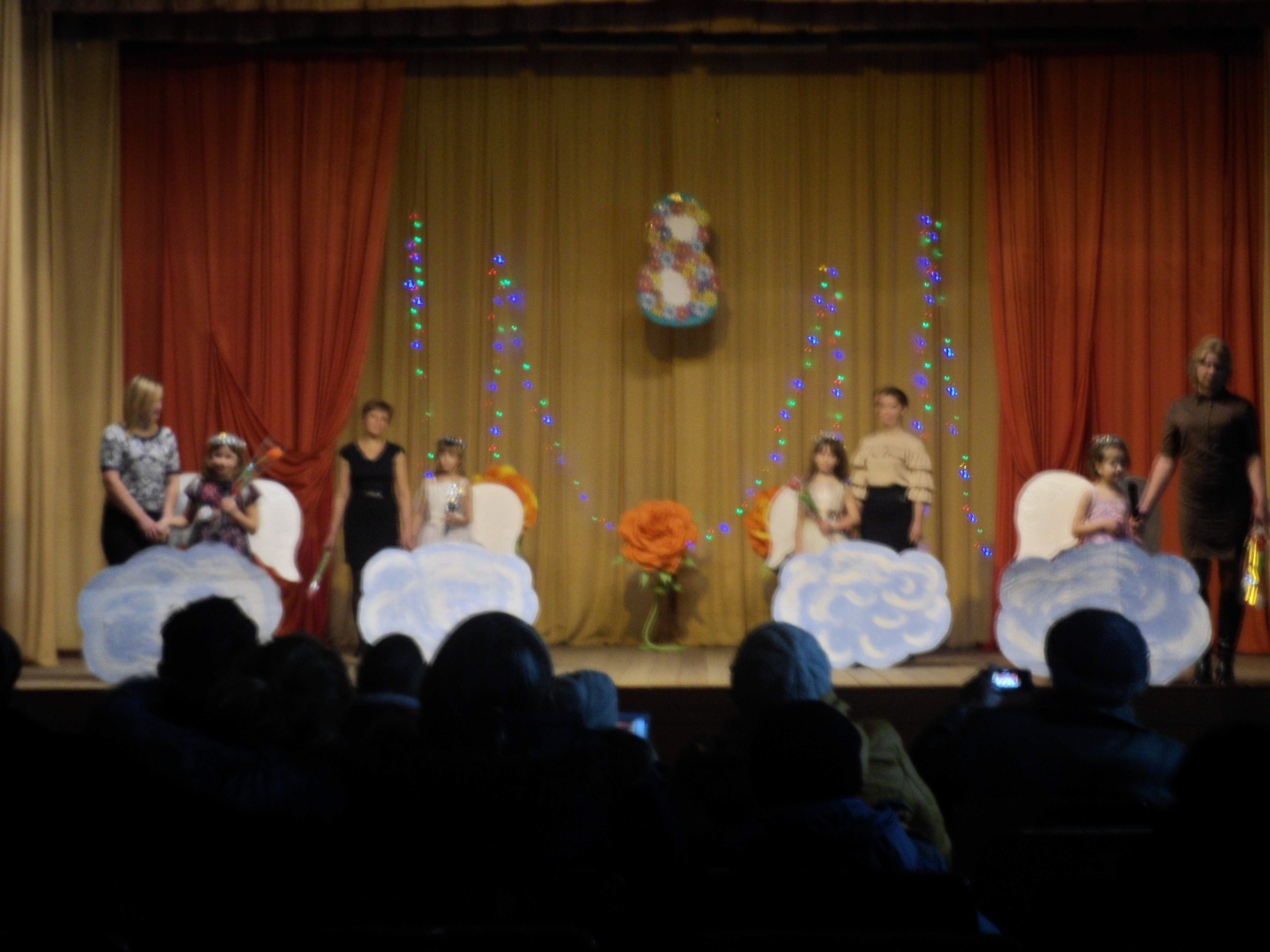 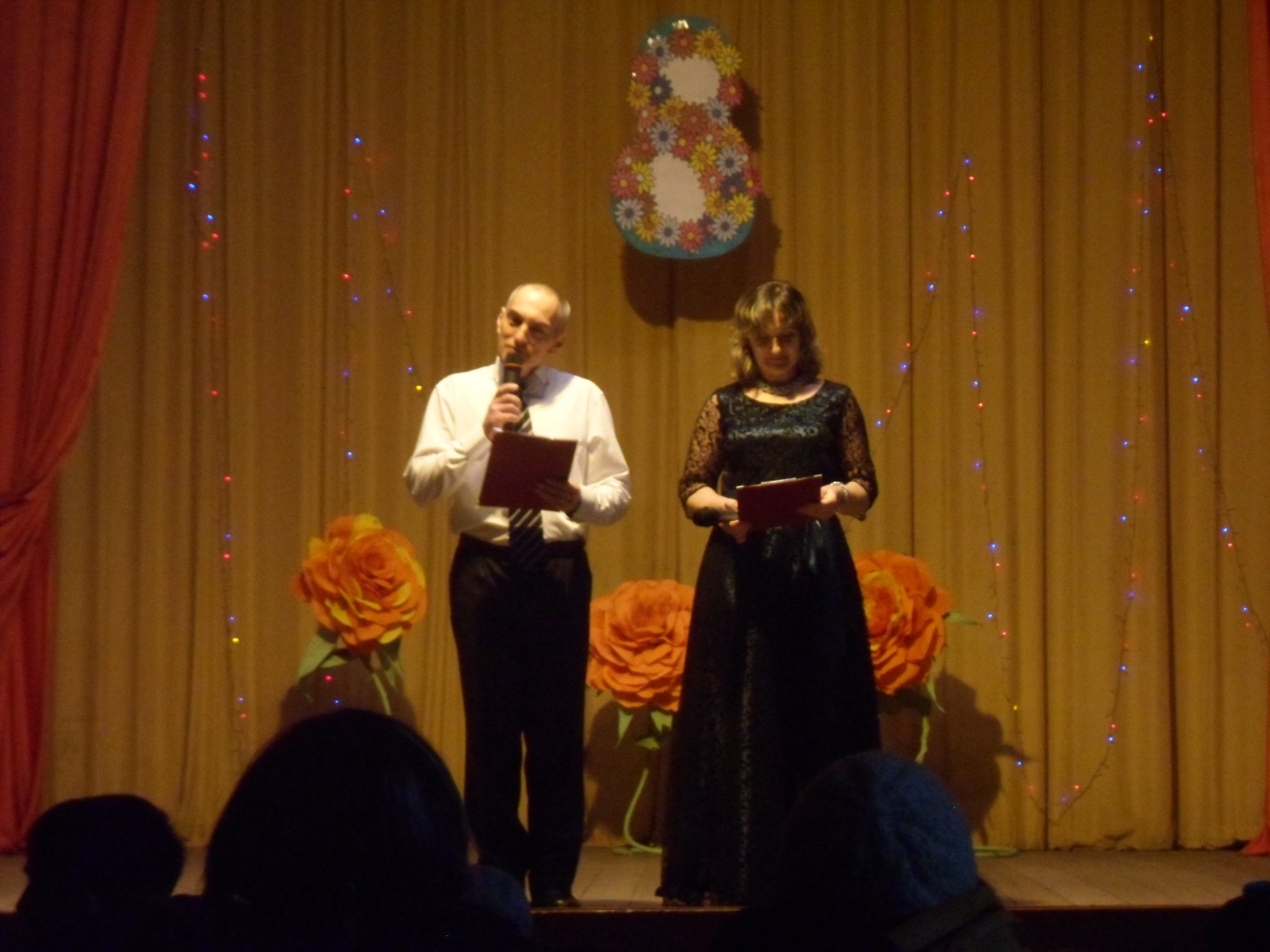 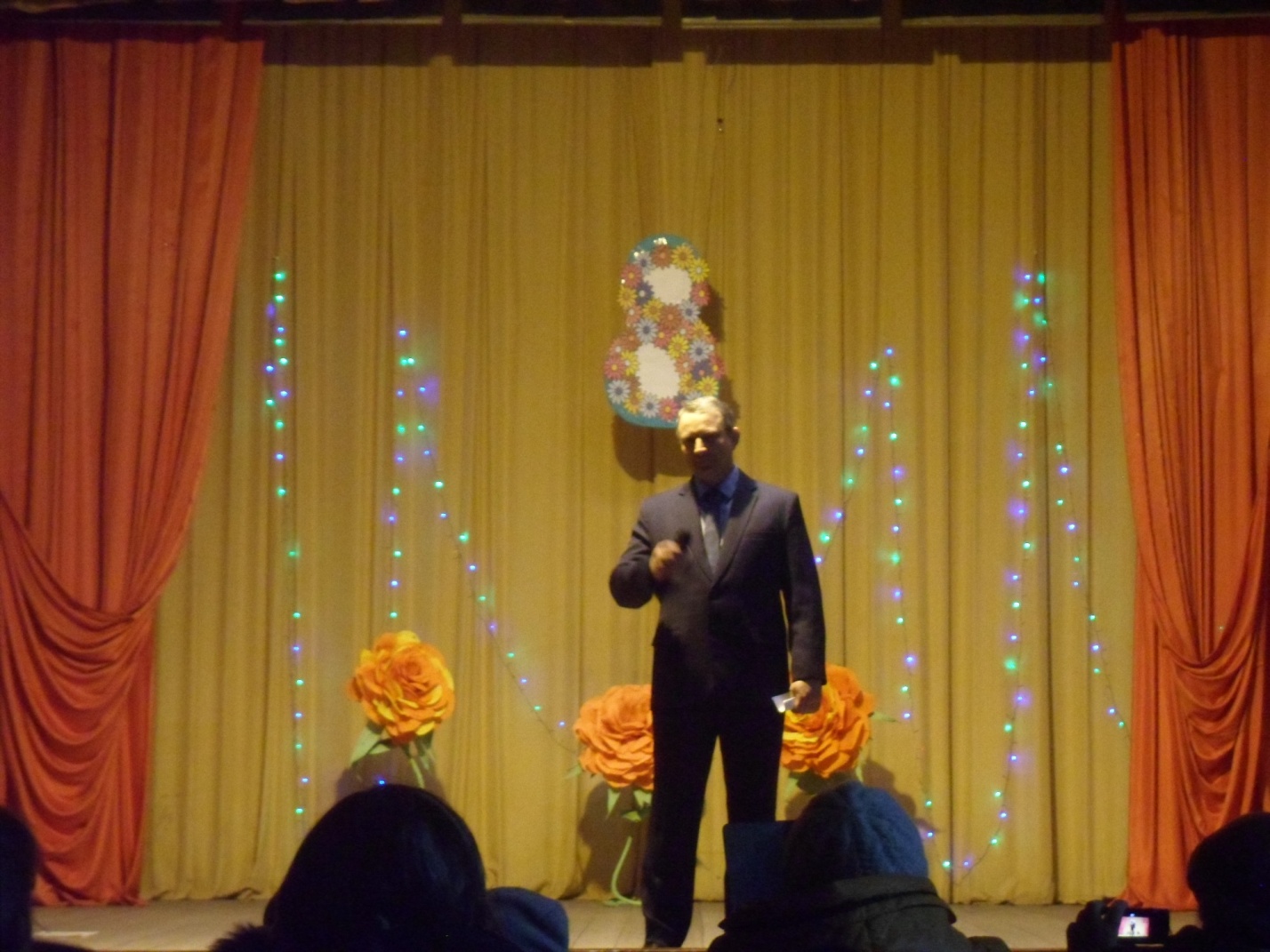 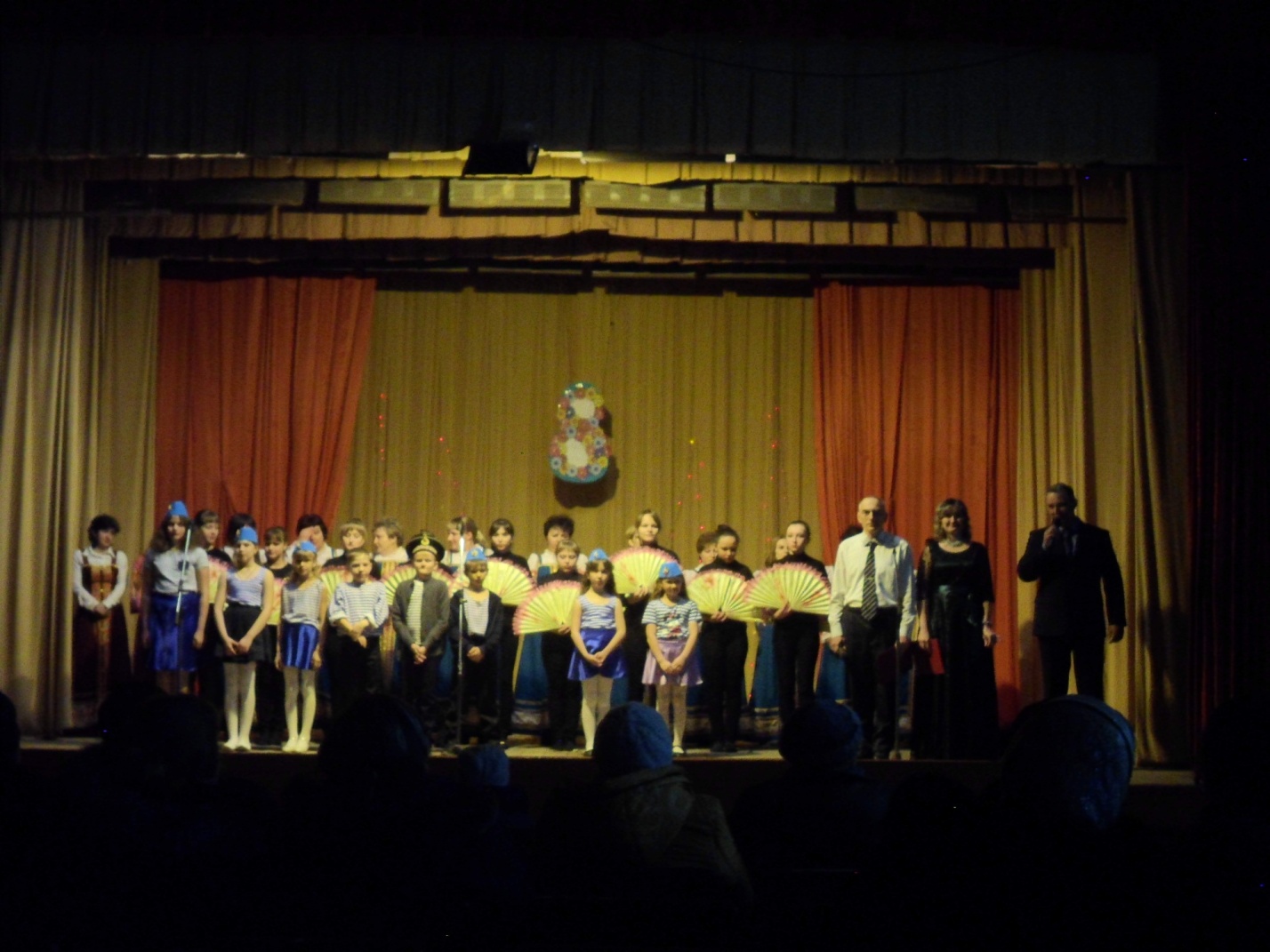 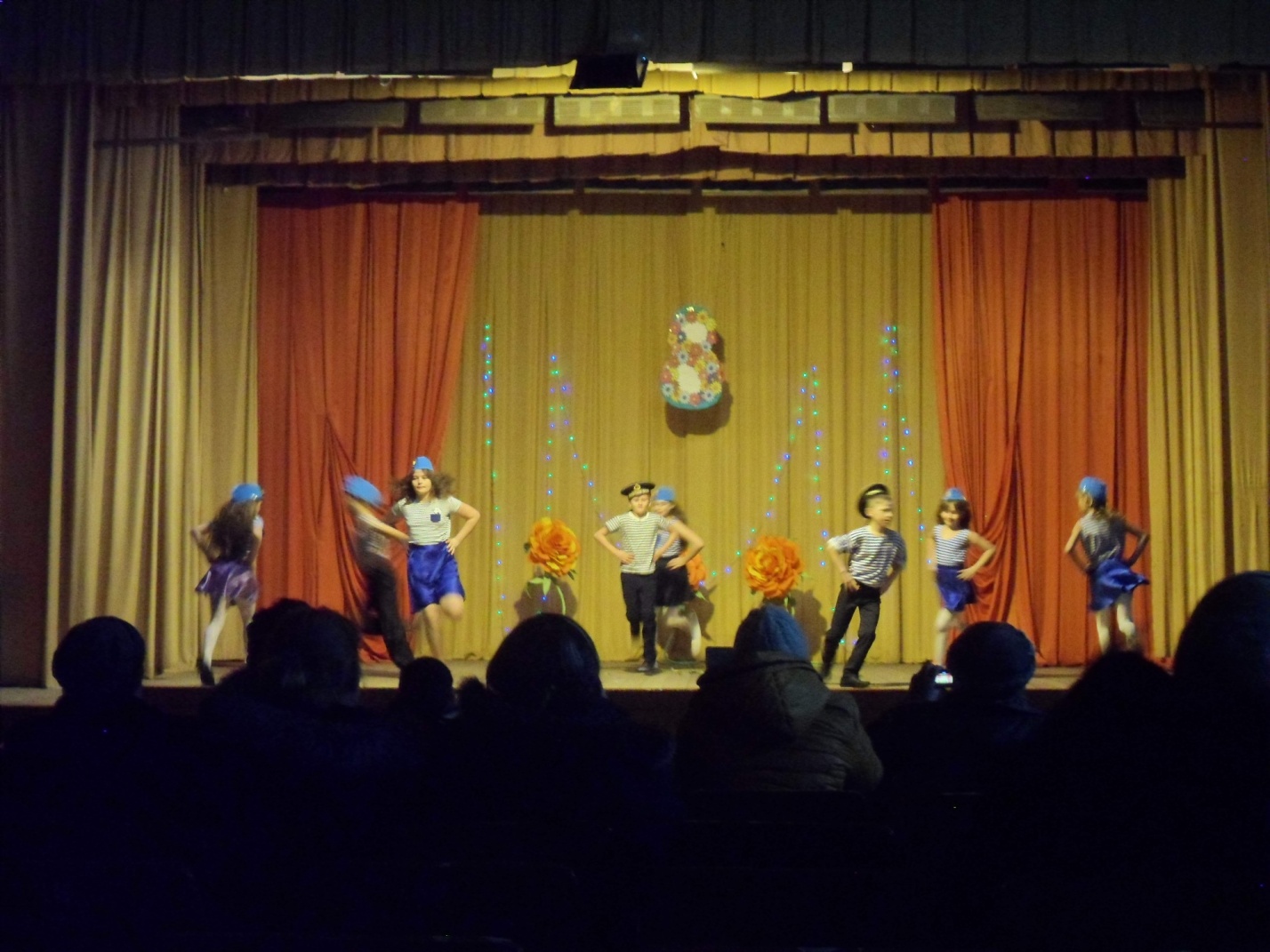 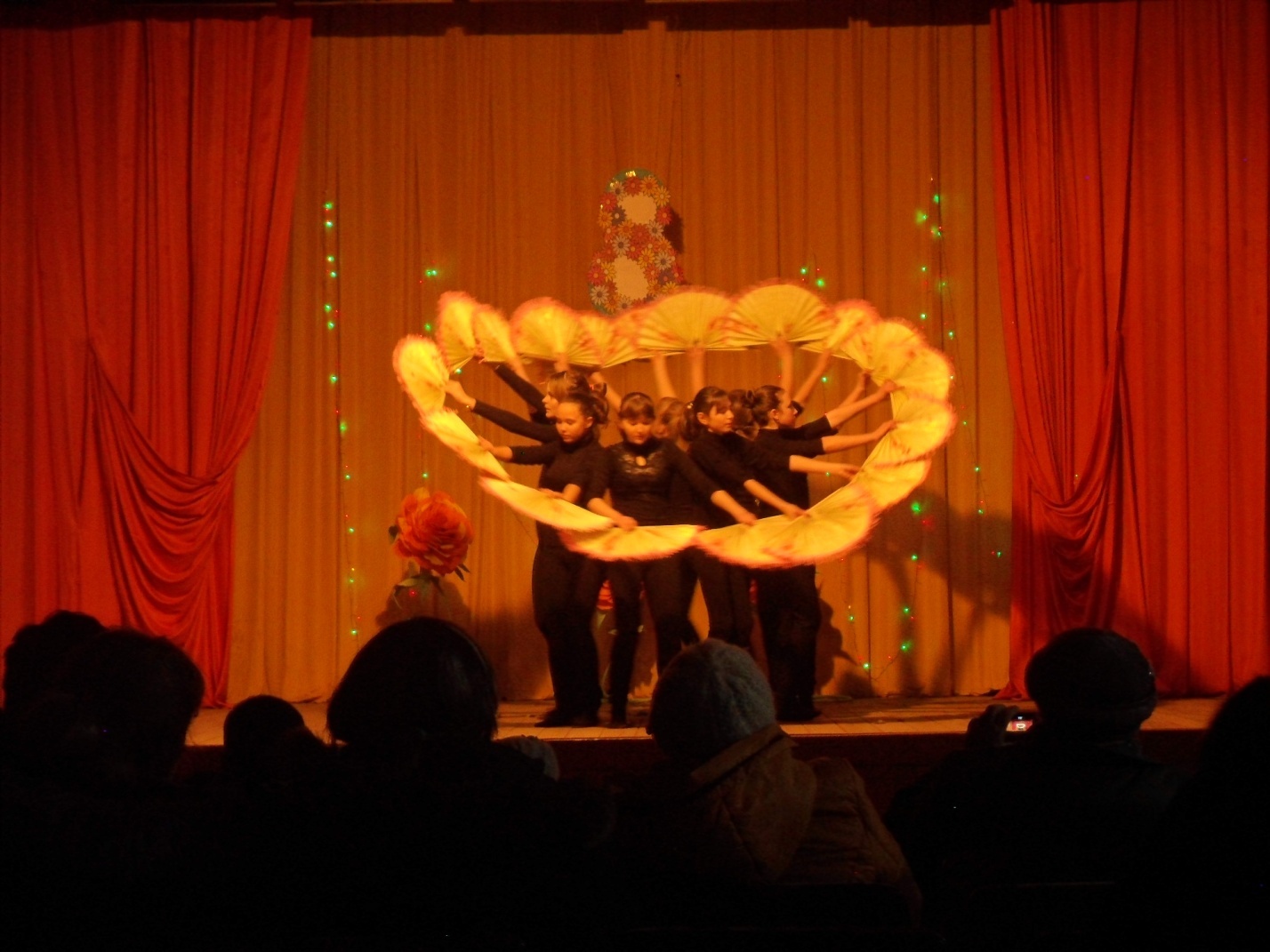 